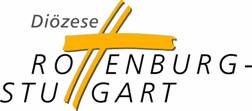 Logo der KirchengemeindeVerpflichtung nach § 29 KGOHerr/Frau _______________________________________________________wurde von Weihbischof Matthäus Karrer als Mitglied des vorläufigen Vertretungsgremiums berufen.Er/Sie wurde am __________________ (Datum) verpflichtet:Pfarrer/Administrator:Versprechen Sie, Ihr Amt im Vertretungsgremium gewissenhaft zu erfüllen und am gemeinsamen Heilsauftrag unserer Kirchengemeinde nach Kräften mitzuwirken?Nachrücker/in:Ich verspreche es.Ort, DatumUnterschrift Mitglied						Unterschrift Pfarrer/AdministratorSiegel der Kirchengemeinde